Источники знаний о прошлом(дистанционный вариант проведения урока)Литература для подготовки:Майков А.Н. История. 5 класс, стр. 4–34, §1–2.Общие рекомендации, методика и техника проведения урокаКлючевые этапы подготовки урока педагогом:ознакомление с темой, целями и задачами урока с опорой на текст учебника;ознакомление с методической разработкой;проверка возможности считывания QR-кодов на мобильных устройствах.Сценарий урока «Источники знаний о прошлом»Вводный этапПреподаватель обращает внимание обучающихся на тему урока и формат дистанционного занятия. Задает вопрос, почему тему урока «Источники знаний о прошлом» обучающиеся изучают по материалам государственного музея-заповедника «Царицыно». Происходит обсуждение ответов, делается вывод о том, что музеи являются одними из важнейших носителей и хранителей источников достоверной информации. Следует обратить внимание обучающихся на место проведения виртуального урока, коротко дать справку о пространстве «Детского музея»: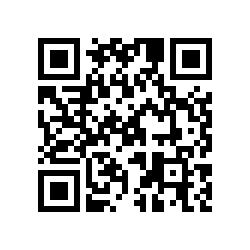 Подробнее о «Детском музее»:http://tsaritsyno-kids.tilda.ws/Цели урока:сформировать у обучающихся представления о порядке в исторической науке на примере деления исторических источников на типы; ознакомить обучающихся с понятиями «культурный слой» и «периодизация» в контексте исторической науки; научить обучающихся формулировать и решать познавательные задачи на основе анализа полученной из разных источников информации.1 этап. Детский музей. Начало урокаДистанционное занятие проходит в первом зале «Детского музея». Данное пространство содержит информацию, описывающую основные события в жизни Царицына начиная с бронзового и заканчивая концом XX века.Центральный герой первого зала – царицынский дуб, а также культурный слой, расположенный под ним.2 этап. Знакомство с Царицыным. Что изучает история?Обучающиеся заполняют персональные данные в рабочих листах и приступают к выполнению Задания №1: просмотр видеоролика об истории Царицына, изучения понятия «культурный слой». Делают вывод, что все части культурного слоя рассказывают нам о прошлом.При выполнении Задания №2 обучающиеся могут использовать в качестве справочной литературы учебник. Схема, представленная в задании, демонстрирует основные вопросы, на которые отвечает история.3 этап. Типы исторических источниковВ Задании №3 обучающиеся знакомятся с понятием «вещественный источник», предполагают, какие еще бывают типы источников. Далее они подписывают каждую иллюстрацию задания, определяя, что это за тип источников: письменный, вещественный, устный.4 этап. Исторические периоды ЦарицынаВ Задании №4 обучающиеся изучают серию мультфильмов, рассказывающих о конкретном историческом периоде в жизни Царицына, и отвечают на вопросы.Обратите внимание, что не во всех видеороликах присутствуют конкретные исторические личности или происходят важные исторические события. Тем не менее обучающимся желательно рассмотреть их с позиции всех вопросов задания и предложить свои обоснованные варианты ответов.5 этап. Последовательность эпохПеред выполнением Задания №5 обучающимся необходимо вспомнить понятие периодизации, приведенное в Задании №1. Далее им нужно выстроить в хронологическом порядке предложенные периоды – начиная с бронзового века и заканчивая советским периодом, – а также указать, в какие из этих периодов мог расти самый старый дуб в музее-заповеднике.6 этап. Понятие фактаПри выполнении Задания №6 обучающиеся могут использовать в качестве справочной литературы учебник. Используя видеоматериалы Задания №1 и Задания №2, обучающиеся должны указать утверждения, являющиеся историческими фактами.В завершение задания обучающиеся должны воспользоваться QR-кодом, ведущим на сайт музея-заповедника «Царицыно». После изучения разделов онлайн-энциклопедии Царицына необходимо выписать оттуда по одному любому историческому факту.7 этап. Подведение итоговНа этом этапе важно, чтобы обучающиеся поняли: за пространством Детского музея и его интерактивного контента скрывается не прихоть или фантазия автора проекта, а строго выверенные научные исторические источники, на основании которых и была создана удобная для детей интерпретация исторических тем и событий.Обучающиеся должны заполнить таблицу, перечислив в ней все возможные, на их взгляд, исторические источники, которые могли быть использованы при создании мультфильмов из Задания №4.В конце задания обучающимся необходимо выбрать правильный ответ на вопрос о важности музеев, библиотек и архивов с точки зрения истории. При желании можно дополнить предложенные варианты своим ответом.Домашнее задание: изучить с родителями семейный архив. Опираясь на его источники, подготовить доклад на свободную тему, но с обязательным указанием типов использованных источников.